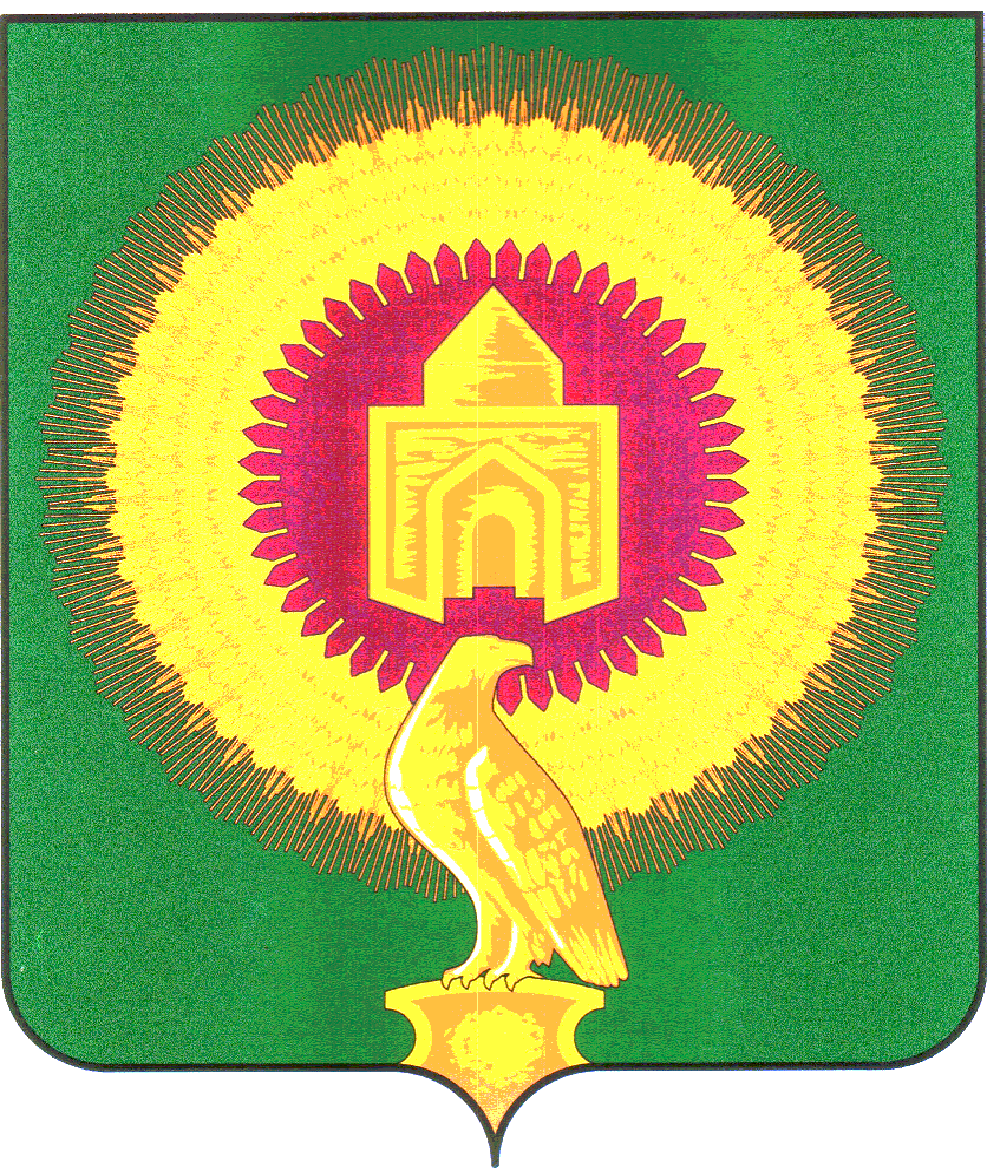 СОВЕТ ДЕПУТАТОВКАЗАНОВСКОГО СЕЛЬСКОГО ПОСЕЛЕНИЯВАРНЕНСКОГО МУНИЦИПАЛЬНОГО РАЙОНАЧЕЛЯБИНСКОЙ ОБЛАСТИРЕШЕНИЕот 18 января 2023 года                            № 01О внесении изменений и дополненийв бюджет Казановского сельскогопоселения на 2023 год и на плановыйпериод 2024 и 2025 годовСовет депутатов Казановского сельского поселения РЕШАЕТ:1. Внести в бюджет Казановского сельского поселения на 2023 год и на плановый период 2024 и 2025 годов, принятый Решением Совета депутатов Казановского сельского поселения Варненского муниципального района Челябинской области от 22.12.2022 года № 25 следующие изменения:1) в статье 1:в пункте 1 п.п. 1 слова «в сумме 3483,06 тыс. рублей» заменить на слова «в сумме 3549,66 тыс.рублей», слова «в сумме 2259,55 тыс. рублей» заменить на слова «в сумме  2326,15 тыс.рублей»;в пункте 1 п.п. 2 слова «в сумме 3483,06 тыс. рублей» заменить на слова «в сумме 3702,81 тыс. рублей»;в пункте 1 п.п. 3 слова «дефицит (профицит) бюджета Казановского сельского поселения не планируется» заменить на слова «дефицит бюджета Казановского сельского поселения на 2023 год в сумме 153,15 тыс. рублей».- приложение 2 изложить в новой редакции (приложение № 1 к настоящему Решению);- приложение 4 изложить в новой редакции (приложение № 2 к настоящему Решению);- приложение 10 изложить в новой редакции (приложение № 3 к настоящему Решению).2. Настоящее Решение вступает в силу со дня его подписания и обнародования.Глава Казановского сельского поселения                  ____________         Т.Н. КоломыцеваПредседатель совета депутатовКазановского сельского поселения                              ___________           Р.У. Хасанова Приложение 1к решению «О внесении изменений и дополненийв бюджет Казановского сельского поселенияна 2023 год и на плановый период 2024 и 2025 годов»от 18 января 2023 года № 01Приложение 2к решению «О бюджете Казановского сельского поселенияна 2023 год и на плановый период 2024 и 2025 годов»от 22 декабря 2022 года № 25 Распределение бюджетных ассигнований по разделам, подразделам, целевым статьям, группам видов расходов классификации расходов бюджета Казановского сельского поселения на 2023 год	                  (тыс. руб.)Приложение 2к решению «О внесении изменений и дополненийв бюджет Казановского сельского поселенияна 2023 год и на плановый период 2024 и 2025 годов»от 18 января 2023 года № 01Приложение 4к решению «О бюджете Казановского сельского поселенияна 2023 год и на плановый период 2024 и 2025 годов»от 22 декабря 2022 года № 25Ведомственная структура расходов бюджета Казановского сельского поселения на 2023 год	                  (тыс. руб.)Приложение 3к решению «О внесении изменений и дополненийв бюджет Казановского сельского поселенияна 2023 год и на плановый период 2024 и 2025 годов»от 18 января 2023 года № 01Приложение 10к решению «О бюджете Казановского сельского поселенияна 2023 год и на плановый период 2024 и 2025 годов»от 22 декабря 2022 года № 25 Источники внутреннего финансирования дефицита бюджета Казановского сельского поселения на 2023 год                                                                                                                                                              (тыс. рублей)  Наименование показателяКБККБККБККБКСумма на 2023 годНаименование показателяРазделПодразделКЦСРКВРВСЕГО:3 702,81ОБЩЕГОСУДАРСТВЕННЫЕ ВОПРОСЫ011 468,62Функционирование высшего должностного лица субъекта Российской Федерации и муниципального образования0102353,00Расходы общегосударственного характера01029900400000353,00Глава муниципального образования01029900420301353,00Расходы на выплаты персоналу в целях обеспечения выполнения функций государственными (муниципальными) органами, казенными учреждениями, органами управления государственными внебюджетными фондами01029900420301100353,00Функционирование Правительства Российской Федерации, высших исполнительных органов государственной власти субъектов Российской Федерации, местных администраций0104850,12Расходы общегосударственного характера01049900400000844,82Центральный аппарат01049900420401844,82Расходы на выплаты персоналу в целях обеспечения выполнения функций государственными (муниципальными) органами, казенными учреждениями, органами управления государственными внебюджетными фондами01049900420401100530,60Закупка товаров, работ и услуг для обеспечения государственных (муниципальных) нужд01049900420401200259,17Межбюджетные трансферты0104990042040150055,05Уплата налога на имущество организаций, земельного и транспортного налога010499089000005,30Уплата налога на имущество организаций, земельного и транспортного налога государственными органами010499089204015,30Иные бюджетные ассигнования010499089204018005,30Обеспечение деятельности финансовых, налоговых и таможенных органов и органов финансового (финансово-бюджетного) надзора0106220,50Расходы общегосударственного характера01069900400000220,50Центральный аппарат01069900420401220,50Расходы на выплаты персоналу в целях обеспечения выполнения функций государственными (муниципальными) органами, казенными учреждениями, органами управления государственными внебюджетными фондами01069900420401100220,50Другие общегосударственные вопросы011345,00Оценка рыночной стоимости продажи (аренды) муниципального имущества0113720007200145,00Закупка товаров, работ и услуг для обеспечения государственных (муниципальных) нужд0113720007200120045,00НАЦИОНАЛЬНАЯ ОБОРОНА02131,70Мобилизационная и вневойсковая подготовка0203131,70Подпрограмма "Допризывная подготовка молодежи в Челябинской области"02034630000000131,70Осуществление полномочий по первичному воинскому учету на территориях, где отсутствуют военные комиссариаты02034630051180131,70Расходы на выплаты персоналу в целях обеспечения выполнения функций государственными (муниципальными) органами, казенными учреждениями, органами управления государственными внебюджетными фондами02034630051180100128,70Закупка товаров, работ и услуг для обеспечения государственных (муниципальных) нужд020346300511802003,00НАЦИОНАЛЬНАЯ ЭКОНОМИКА04447,54Дорожное хозяйство (дорожные фонды)0409447,54Содержание улично-дорожной сети и искусственных сооружений Варненского муниципального района04091800018001247,54Закупка товаров, работ и услуг для обеспечения государственных (муниципальных) нужд04091800018001200247,54Мероприятия по совершенствованию движения пешеходов и предупреждению аварийности с участием пешеходов04092400024002200,00Закупка товаров, работ и услуг для обеспечения государственных (муниципальных) нужд04092400024002200200,00ЖИЛИЩНО-КОММУНАЛЬНОЕ ХОЗЯЙСТВО05398,97Благоустройство0503398,97Освещение населённых пунктов05037400074001255,46Закупка товаров, работ и услуг для обеспечения государственных (муниципальных) нужд05037400074001200255,46Обслуживание и ремонт сетей уличного освещения0503740007400352,00Закупка товаров, работ и услуг для обеспечения государственных (муниципальных) нужд0503740007400320052,00Прочие мероприятия по благоустройству0503740007400484,50Закупка товаров, работ и услуг для обеспечения государственных (муниципальных) нужд0503740007400420084,50Реализация мероприятий по благоустройству сельских территорий050399060000007,01Расходы на прочие мероприятия по благоустройству поселений050399060005007,01Закупка товаров, работ и услуг для обеспечения государственных (муниципальных) нужд050399060005002007,01КУЛЬТУРА, КИНЕМАТОГРАФИЯ081 255,98Культура08011 255,98Мероприятия деятельности клубных формирований0801630006308034,96Организация деятельности клубных формирований0801630006308134,96Закупка товаров, работ и услуг для обеспечения государственных (муниципальных) нужд0801630006308120034,96Организация деятельности клубных формирований080173000730011179,35Расходы на выплаты персоналу в целях обеспечения выполнения функций государственными (муниципальными) органами, казенными учреждениями, органами управления государственными внебюджетными фондами08017300073001100504,57Закупка товаров, работ и услуг для обеспечения государственных (муниципальных) нужд08017300073001200674,78Проведение культурно-досуговых мероприятий0801730007300422,00Закупка товаров, работ и услуг для обеспечения государственных (муниципальных) нужд0801730007300420022,00Уплата налога на имущество организаций, земельного и транспортного налога учреждениями культуры0801730007307919,67Иные бюджетные ассигнования0801730007307980019,67Наименование показателяКБККБККБККБККБКСумма на 2023 годНаименование показателяКВСРРазделПодразделКЦСРКВРСумма на 2023 годВСЕГО:3 702,81Администрация Казановского сельского поселения Варненского муниципального района Челябинской области8403 702,81ОБЩЕГОСУДАРСТВЕННЫЕ ВОПРОСЫ840011 468,62Функционирование высшего должностного лица субъекта Российской Федерации и муниципального образования8400102353,00Расходы общегосударственного характера84001029900400000353,00Глава муниципального образования84001029900420301353,00Расходы на выплаты персоналу в целях обеспечения выполнения функций государственными (муниципальными) органами, казенными учреждениями, органами управления государственными внебюджетными фондами84001029900420301100353,00Функционирование Правительства Российской Федерации, высших исполнительных органов государственной власти субъектов Российской Федерации, местных администраций8400104850,12Расходы общегосударственного характера84001049900400000844,82Центральный аппарат84001049900420401844,82Расходы на выплаты персоналу в целях обеспечения выполнения функций государственными (муниципальными) органами, казенными учреждениями, органами управления государственными внебюджетными фондами84001049900420401100530,60Закупка товаров, работ и услуг для обеспечения государственных (муниципальных) нужд84001049900420401200259,17Межбюджетные трансферты8400104990042040150055,05Уплата налога на имущество организаций, земельного и транспортного налога840010499089000005,30Уплата налога на имущество организаций, земельного и транспортного налога государственными органами840010499089204015,30Иные бюджетные ассигнования840010499089204018005,30Обеспечение деятельности финансовых, налоговых и таможенных органов и органов финансового (финансово-бюджетного) надзора8400106220,50Расходы общегосударственного характера84001069900400000220,50Центральный аппарат84001069900420401220,50Расходы на выплаты персоналу в целях обеспечения выполнения функций государственными (муниципальными) органами, казенными учреждениями, органами управления государственными внебюджетными фондами84001069900420401100220,50Другие общегосударственные вопросы840011345,00Оценка рыночной стоимости продажи (аренды) муниципального имущества8400113720007200145,00Закупка товаров, работ и услуг для обеспечения государственных (муниципальных) нужд8400113720007200120045,00НАЦИОНАЛЬНАЯ ОБОРОНА84002131,70Мобилизационная и вневойсковая подготовка8400203131,70Подпрограмма "Допризывная подготовка молодежи в Челябинской области"84002034630000000131,70Осуществление полномочий по первичному воинскому учету на территориях, где отсутствуют военные комиссариаты84002034630051180131,70Расходы на выплаты персоналу в целях обеспечения выполнения функций государственными (муниципальными) органами, казенными учреждениями, органами управления государственными внебюджетными фондами84002034630051180100128,70Закупка товаров, работ и услуг для обеспечения государственных (муниципальных) нужд840020346300511802003,00НАЦИОНАЛЬНАЯ ЭКОНОМИКА84004447,54Дорожное хозяйство (дорожные фонды)8400409447,54Содержание улично-дорожной сети и искусственных сооружений Варненского муниципального района84004091800018001247,54Закупка товаров, работ и услуг для обеспечения государственных (муниципальных) нужд84004091800018001200247,54Мероприятия по совершенствованию движения пешеходов и предупреждению аварийности с участием пешеходов84004092400024002200,00Закупка товаров, работ и услуг для обеспечения государственных (муниципальных) нужд84004092400024002200200,00ЖИЛИЩНО-КОММУНАЛЬНОЕ ХОЗЯЙСТВО84005398,97Благоустройство8400503398,97Освещение населённых пунктов84005037400074001255,46Закупка товаров, работ и услуг для обеспечения государственных (муниципальных) нужд84005037400074001200255,46Обслуживание и ремонт сетей уличного освещения8400503740007400352,00Закупка товаров, работ и услуг для обеспечения государственных (муниципальных) нужд8400503740007400320052,00Прочие мероприятия по благоустройству8400503740007400484,50Закупка товаров, работ и услуг для обеспечения государственных (муниципальных) нужд8400503740007400420084,50Реализация мероприятий по благоустройству сельских территорий840050399060000007,01Расходы на прочие мероприятия по благоустройству поселений840050399060005007,01Закупка товаров, работ и услуг для обеспечения государственных (муниципальных) нужд840050399060005002007,01КУЛЬТУРА, КИНЕМАТОГРАФИЯ840081 255,98Культура84008011 255,98Мероприятия деятельности клубных формирований8400801630006308034,96Организация деятельности клубных формирований8400801630006308134,96Закупка товаров, работ и услуг для обеспечения государственных (муниципальных) нужд8400801630006308120034,96Организация деятельности клубных формирований840080173000730011179,35Расходы на выплаты персоналу в целях обеспечения выполнения функций государственными (муниципальными) органами, казенными учреждениями, органами управления государственными внебюджетными фондами84008017300073001100504,57Закупка товаров, работ и услуг для обеспечения государственных (муниципальных) нужд84008017300073001200674,78Проведение культурно-досуговых мероприятий8400801730007300422,00Закупка товаров, работ и услуг для обеспечения государственных (муниципальных) нужд8400801730007300420022,00Уплата налога на имущество организаций, земельного и транспортного налога учреждениями культуры8400801730007307919,67Иные бюджетные ассигнования8400801730007307980019,67НаименованиеКод источника финансирования по бюджетной классификации СуммаИТОГО000 90000000000000000153,15Увеличение остатков средств, всего840 00000000000000000-3549,66Увеличение остатков средств бюджетов840 01050000000000500-3549,66Увеличение прочих остатков средств бюджетов840 01050200000000500-3549,66Увеличение прочих остатков денежных средств бюджетов840 01050201000000510-3549,66Увеличение прочих остатков денежных средств бюджетов сельских поселений840 01050201100000510-3549,66Уменьшение остатков средств, всего840 000000000000000003702,81Уменьшение остатков средств бюджетов840 010500000000006003702,81Уменьшение прочих остатков средств бюджетов840 010502000000006003702,81Уменьшение прочих остатков денежных средств бюджетов840 010502010000006103702,81Уменьшение прочих остатков денежных средств бюджетов сельских поселений840 010502011000006103702,81